projektas  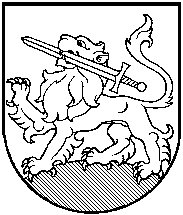 RIETAVO SAVIVALDYBĖS TARYBASPRENDIMASDĖL LĖŠŲ SKYRIMO  VŠĮ PLUNGĖS RAJONO GREITAJAI MEDICINOS PAGALBAI2019 m. vasario 21 d.  Nr. T1- Rietavas	Vadovaudamasi Lietuvos Respublikos vietos savivaldos įstatymo 16 straipsnio 4 dalimi, atsižvelgdama į VšĮ Plungės rajono greitosios medicinos pagalbos 2019 m. sausio 8 d. raštą  Nr. SD-S-3 „Dėl finansinės paramos medicininės įrangos įsigijimui“, Rietavo savivaldybės taryban u s p r e n d ž i a :Skirti iš Rietavo savivaldybės savarankiškosioms funkcijoms skirtų lėšų 2 900 Eur VšĮ Plungės rajono greitajai medicinos pagalbai - medicininei įrangai  įsigyti.Sprendimas gali būti skundžiamas ikiteismine tvarka Lietuvos administracinių ginčų komisijos Klaipėdos apygardos skyriui (H. Manto g. 37, Klaipėda) arba Lietuvos Respublikos administracinių bylų teisenos įstatymo nustatyta tvarka Regionų apygardos administracinio teismo Klaipėdos rūmams (Galinio Pylimo g. 9, Klaipėda) per vieną mėnesį nuo šio sprendimo paskelbimo ar įteikimo suinteresuotai šaliai dienos.Savivaldybės meras								RIETAVO SAVIVALDYBĖS ADMINISTRACIJOS SOCIALINIŲ REIKALŲ IR CIVILINĖS METRIKACIJOS SKYRIUSAIŠKINAMASIS RAŠTAS PRIE SPRENDIMO„DĖL LĖŠŲ SKYRIMO VŠĮ PLUNGĖS RAJONO GREITAJAI MEDICINOS PAGALBAI“ PROJEKTO2019-02-05Rietavas1. Sprendimo projekto esmė. Sprendimo projektu siūloma skirti VšĮ Plungės rajono greitajai medicinos pagalbai 2 900 Eur (vienos GMP brigados būtinai medicininei įrangai iš dalies finansuoti).2. Kuo vadovaujantis parengtas sprendimo projektas. Sprendimo projektas parengtas vadovaujantis Lietuvos Respublikos vietos savivaldos įstatymo 16 straipsnio 4 dalimi.3. Tikslai ir uždaviniai. VšĮ Plungės rajono greitoji medicinos pagalba teikia greitosios pagalbos paslaugas Rietavo savivaldybės gyventojams. Įstaiga prašo Savivaldybės, kaip įstaigos dalininkės, skirti lėšų medicininei įrangai įsigyti: defibriliatoriui „Lifepak 15“ (priklausomai nuo komplektacijos, kainuoja nuo 24 iki 26 tūkst. Eur, defibriliatoriumi „Lifepak 15“ internetinio ryšio pagalba duomenis (elektrokardiogramą) galima perduoti tiesiogiai į Klaipėdos klasterio centrą, tokiais defibriliatoriais aprūpintos beveik visos Lietuvos GMP stotyse dirbančios GMP brigados), elektrokardiografui (EKG) „Shiller Cardiovit FT-1“(kaina 3,4 tūkst Eur, tokius šiuolaikiškus planšetinius EKG naudoja kai kurie GMP centrai, pvz., Klaipėdos GMPS). Ši įranga atitinka visus LR sveikatos apsaugos ministerijos keliamus reikalavimus. 4. Laukiami rezultatai.Bus skirta lėšų medicininės įrangos įsigijimui.5. Kas inicijavo sprendimo  projekto rengimą.Savivaldybės administracijos Socialinių reikalų ir civilinės metrikacijos skyrius.6. Sprendimo projekto rengimo metu gauti specialistų vertinimai.Neigiamų specialistų vertinimų negauta.7. Galimos teigiamos ar neigiamos sprendimo priėmimo pasekmės.Neigiamų pasekmių nenumatyta.8. Lėšų poreikis sprendimo įgyvendinimui.Sprendimo įgyvendinimui reikės Savivaldybės biudžeto lėšų.9. Antikorupcinis vertinimas.Nereikalingas.Socialinių reikalų ir civilinės metrikacijos skyriaus vedėja			         Jolita Alseikienė			